  						APROBAT	  PRIMAR	ing. Costan MorarAnexă la Hotărârea ___________2020PROCEDURAprivind aprobarea scutirii de la plata majorărilor de întârziere şi penalităților aferente obligațiilor bugetare constând în impozite şi taxe locale, redevențe, chirii și alte venituri datorate bugetului local de către persoanele fizice de pe raza administrativ-teritorială amunicipiului DEJDispoziții generalePrezenta procedură se aplică persoanelor fizice care, la data intrării în vigoare a prezentei proceduri, datorează majorări/penalități de întârziere bugetului local al municipiului Dej pentru neachitarea impozitelor şi taxelor locale, chiriilor, redevențelor și altor obligații la bugetul local, calculate în limita termenului de prescripție prevăzut de actele normative în vigoare.Prezenta procedură se aplică pe raza administrativ-teritorială a municipiului Dej şi va fi adoptată prin hotărâre a consiliului.Obiectivul şi scopul proceduriiEste reprezentat de atragerea de venituri cu celeritate la bugetul local, precum și de respectarea principiului egalității de tratament, respectiv stabilirea în mod nediscriminatoriu a criteriilor și mijloacelor de acordare a facilităților fiscale persoanelor fizice.Durata aplicării proceduriiPrezenta procedură se aplică de la data adoptării hotărârii până la data de 15.12.2020, scutirea operând pentru majorările/penalitățile aferente obligațiilor principale stinse până la data de 15.12.2020.Condiții de eligibilitate a proceduriiScutirile ce vor fi acordate prin prezenta procedură sunt prevăzute de Legea 207/2015, privind Codul de Procedură Fiscală, cu modificările și completările ulterioare, în cuprinsul art. 185 alin. (1) lit. b, respectiv scutiri de majorări/penalități de întârziere reprezentând obligații bugetare. Penalitățile în discuție sunt cele aflate în procedură de executare silită, ale căror termene de prescripție au fost întrerupte/suspendate, potrivit prevederilor legale în vigoare.Scutirea se aplică majorărilor/penalităţilor aferente obligaţiilor principale stinse până la data de 15.12.2020.Pot beneficia de scutirile prevăzute în prezenta procedură persoanele fizice care îndeplinesc cumulativ următoarele condiții:Plătesc integral, până la data de 15.12.2020, obligaţiile principale constând în impozite, taxe, chirii, redevenţe şi alte obligaţii datorate bugetului local al municipiului Dej;depun cerere până la data de 15.12.2020 pentru a beneficia de aceste facilităţi.Dacă persoanele fizice au mai multe tipuri de obligaţii la bugetul local al municipiului Dej şi fac plata integrală numai pentru un anumit impozit, taxă, chirie, redevenţă sau alt venit la bugetul local, prezenta procedură de scutire de la plată se va aplica, în mod corespunzător, numai pentru majorările/penalităţile de întârziere, aferente respectivului impozit local/taxă locală, chirie, redevenţă sau alt venit bugetar.Modalitatea de implementare a proceduriiPentru a beneficia de scutire, solicitanții înregistrează la  registratura Municipiului Dej, respectiv vor depune cererea înregistrată la Biroul impozite şi taxe P.F., până la data de 15.12.2020 inclusiv.Cuantumul scutirii pentru fiecare beneficiar este reprezentat de cuantumul majorărilor/penalităților de întârziere aferente impozitului, taxei, chiriei, redevenței sau altui venit Ia bugetul local, achitat integral, în condițiile prezentei proceduri.Cererea privind scutirea de la plata majorărilor/penalităților de întârziere aferente impozitelor, taxelor locale, chiriilor, redevențelor şi altor venituri la bugetul local va fi analizată în termen de 30 de zile de la data înregistrării ei de către biroul de specialitate din cadrul Direcției economice iar în urma analizei efectuate, va fi întocmit un referat de către serviciul de specialitate, care va fi supus spre aprobare primarului municipiului Dej, fără a mai fi necesară aprobarea fiecărei cereri prin hotărâre de consiliu. În baza referatului de acordare/neacordare, va fi emisă de către Biroul impozite şi taxe P.F., din Direcţia Economică, Decizia privind acordarea/neacordarea facilităţii.Operarea efectivă a facilităţilor acordate va fi efectuată în baza referatului aprobat de către primarul municipiului Dej şi a deciziei de calcul a majorărilor/penalităţilor de întârziere aferente impozitelor şi taxelor, chiriilor, redevenţelor sau altor obligaţii datorate bugetului local al municipiului Dej pentru care sunt îndeplinite condiţiile prevăzute de prezenta procedură, după care vor fi scăzute din evidenţele fiscale/nefiscale, despre acest lucru fiind înştiinţat titularul cererii. Direcţia Economică, prin Biroul de specialitate, verifică: îndeplinirea condiţiei privind achitarea integrală, la data solicitării, a impozitelor şi taxelor locale, chiriilor, redevenţelor si altor obligaţii datorate bugetului local al municipiului Dej, pentru care se solicită scutirea, precum şi respectarea oricărei altei prevederi a prezentei proceduri.în cazul în care persoanele fizice nu sunt eligibile raportat la condițiile prezentei proceduri, serviciul de specialitate le comunică în scris acest lucru.						Șef Serviciu Impozite și Taxe P.J                                                             ec. Marius Bogdan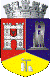 ROMÂNIAJUDEŢUL CLUJ	MUNICIPIUL DEJStr. 1 Mai nr. 2, Tel.: 0264/211790*, Fax 0264/223260, E-mail: primaria@dej.ro